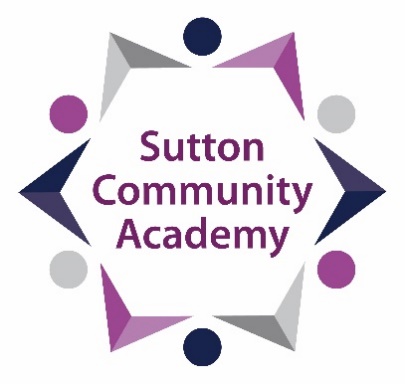 Complaints and Appeals Procedure (Exams)2020/21This procedure is reviewed annually to ensure compliance with current regulationsKey staff involved in the complaints and appeals procedurePurpose of the procedureThis procedure confirms [Centre Name’s] compliance with JCQ’s General Regulations for Approved Centres 2020-2021 (section 5.8) that the centre will draw to the attention of candidates and their parents/carers their written complaints and appeals procedure which will cover general complaints regarding the centre’s delivery or administration of a qualification.Grounds for complaintA candidate (or his/her/parent/carer) may make a complaint on the grounds below (this is not an exhaustive list).Teaching and learningQuality of teaching and learning, for exampleNon-subject specialist teacher without adequate training/subject matter expertise utilised on a long-term basis Teacher lacking knowledge of new specification/incorrect core content studied/taughtCore content not adequately coveredInadequate feedback for a candidate following assessment(s)Pre-release/advance material/set task issued by the awarding body not provided on time to an exam candidate The taking of an assessment, which contributes to the final grade of the qualification, not conducted according to the JCQ/awarding body instructionsThe marking of an internal assessment, which contributes to the final grade of the qualification, not undertaken according to the requirements of the awarding body (complainant should refer to the centre’s internal appeals procedure)Centre fails to adhere to its internal appeals procedureCandidate not informed of his/her centre assessed marks prior to marks being submitted to the awarding bodyCandidate not informed of his/her centre assessed marks in sufficient time to request/appeal a review of marking prior to marks being submitted to the awarding bodyCandidate not given sufficient time to review materials to make a decision whether to request a review of centre assessed marks Access arrangementsCandidate not assessed by the centre’s appointed assessorCandidate not involved in decisions made regarding his/her access arrangementsCandidate did not consent to personal data being shared electronically (by the non-acquisition of a signed data protection notice/candidate data personal consent form Candidate not informed/adequately informed of the arrangements in place and the subjects or components of subjects where the arrangements would not applyExam information not appropriately adapted for a disabled candidate to access itAdapted equipment put in place failed during exam/assessmentApproved access arrangement(s) not put in place at the time of an exam/assessment Appropriate arrangements not put in place at the time of an exam/assessment as a consequence of a temporary injury or impairmentEntriesFailure to clearly explain a decision of early entry for a qualification to candidate (or parent/carer)Candidate not entered/entered late (incurring a late entry fee) for a required exam/assessmentCandidate entered for a wrong exam/assessmentCandidate entered for a wrong tier of entryConducting examinationsFailure to adequately brief candidate on exam timetable/exam regulations prior to exam/assessment taking placeRoom in which exam held did not provide candidate with appropriate conditions for taking the examInadequate invigilation in exam roomFailure to conduct exam according to the regulationsOnline system failed during (on-screen) exam/assessmentDisruption during exam/assessment Alleged, suspected or actual malpractice incident not investigated/reportedEligible application for special consideration for a candidate not submitted/not submitted to timescaleFailure to inform/update candidate on the outcome of a special consideration applicationResults and Post-results Before exams, candidate not made aware of the arrangements for post-results services and the accessibility of senior members of centre staff after the publication of resultsCandidate not having access to a member of senior staff after the publication of results to discuss/make decision on the submission of a review/enquiryCandidate request for return of work after moderation and work not available/disposed of earlier than allowed in the regulationsCandidate (or parent/carer) unhappy with a result (complainant to refer via exams officer to awarding body post-results services)Candidate (or parent/carer) unhappy with a centre decision not to support a clerical re-check, a review of marking, a review of moderation or an appeal (complainant to refer via [insert who] to the centre’s internal appeals procedure)Centre applied for the wrong post-results service/for the wrong exam paper for a candidateCentre missed awarding body deadline to apply for a post-results serviceCentre applied for a post-results service for candidate without gaining required candidate consent/permissionComplaints and appeals procedureIf a candidate (or his/her parent/carer) has a general concern or complaint about the centre’s delivery or administration of a qualification he/she is following, Sutton Community Academy encourages him/her to try to resolve this informally in the first instance. A concern or complaint should be made in person, by telephone or in writing to the head of centre.If a complaint fails to be resolved informally, the candidate (or his/her parent/carer) is then at liberty to make a formal complaint.How to make a formal complaintA formal complaint should be submitted in writing to the head of centreThe complaint will be logged by the centre and acknowledged promptly How a formal complaint is investigatedThe head of centre will further investigate or appoint a member of the senior leadership team (who is not involved in the grounds for complaint and has no personal interest in the outcome) to investigate the complaint and report on the findings and conclusionThe findings and conclusion will be provided to the complainant AppealsFollowing the outcome, if the complainant remains dissatisfied and believes there are clear grounds, an appeal can be submitted. Any appeal must be submitted in writing to the head of centre  The complaint will be logged by the centre and acknowledged promptly The appeal will be referred to the Chair of Governors (or a special Committee of the Governing body) for considerationThe Chair of Governors (or Committee) will inform the appellant of the final conclusion in due courseDate of next reviewNovember 2021RoleName(s)Head of centreMary Cox (Interim), Patrick Butterell (Jan 2021)Exams officerNicola Hyde-MoxonSenior leader(s)Monica Nicholl-Pierson (Interim), Richard Fegan (Jan 2021), Michelle Harwood, Steve Lee, George Coles (Jan 2021), Lewis Taylor (Jan 2021)SENCoMichelle Harwood